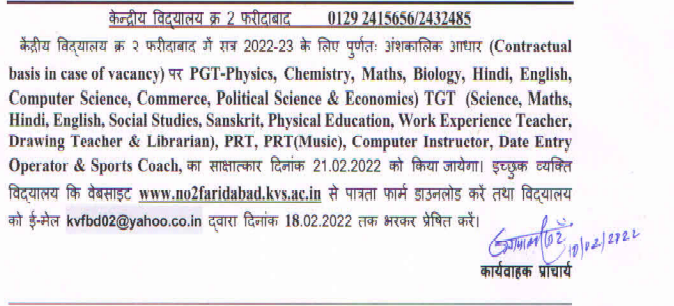 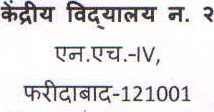 a- 2415656, 2432485- kv2faridabad@gmail.com-www.n02faridabad.kvs.ac.in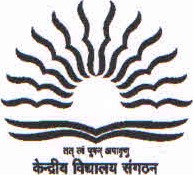 KENDRIYA VIDYALAYA No-2N.H.-IVFaridabad — 121001 a-2415656, 2432485 E.Mail kv2faridabad@gmaiI.com Website www.n02faridabad.kvs.ac.inKENDRIYA VIDYALAYA No-2N.H.-IVFaridabad — 121001 a-2415656, 2432485 E.Mail kv2faridabad@gmaiI.com Website www.n02faridabad.kvs.ac.inF. W-2 FARIDABAD/2021-2292-92-Date: 10.02.2022Date: 10.02.2022